Place dans les carrésPre-braille | Manipulation Reconnaître les formes carrées en deux dimensions, la différence entre "dedans" et "dehors" et comment manipuler les briques.5 min 1 participant(s)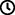 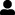 Jouons !Cherche un carré sur la plaque.Prends une brique dans le bol et place-la à l’intérieur de chaque carré.Ne laisse pas la brique toucher les murs des carrés !Préparation1 plaque33 briques choisies au hasard1 bolSur la plaque, construire le premier carré dans le bord supérieur gauche : commencer de gauche à droite avec 3 briques horizontales, en ajoutant 2 briques verticales en dessous de chaque extrémité. Compléter le carré en ajoutant la ligne horizontale inférieure de 3 briques.Ajouter 2 carrés supplémentaires n’importe où sur la plaque.Mettre les 3 briques restantes dans le bol. Pour bien réussirEncourager l’enfant à se servir de ses deux mains.Veiller à ce que l’enfant comprenne la différence entre l’intérieur et l’extérieur du carré.Encourager l’enfant à imaginer différents scénarios : par exemple, « ces 3 chiens sont fatigués. Aide chacun d’eux à trouver une niche ».Approfondir la reconnaissance de formes basiques en 3 dimensions d’abord, puis en 2 dimensions avec des LEGO sur une plaque.  Variations possiblesChanger le nombre de carrés.Placer plus d’une brique dans chaque carré.Construire des carrés et des rectangles et choisir la forme dans laquelle on veut placer la brique.Les enfants vont développer ces compétences holistiques Physique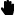 Découvrir « l’organisation spatiale d’une page »Répéter un geste pour le stabiliser et pour une meilleure efficacité Cognitif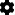 Reconnaître les relations spatiales Reconnaître, classer et trier les formes en 2 dimensionsLe saviez-vous ?Les expériences ludiques aident les enfants à développer les compétences nécessaires qui leur serviront dans leur entourage et la société, tout au long de leur vie. Les expériences ludiques des premières années vous permettent d’acquérir les compétences essentielles pour apprendre tout au long de la vie.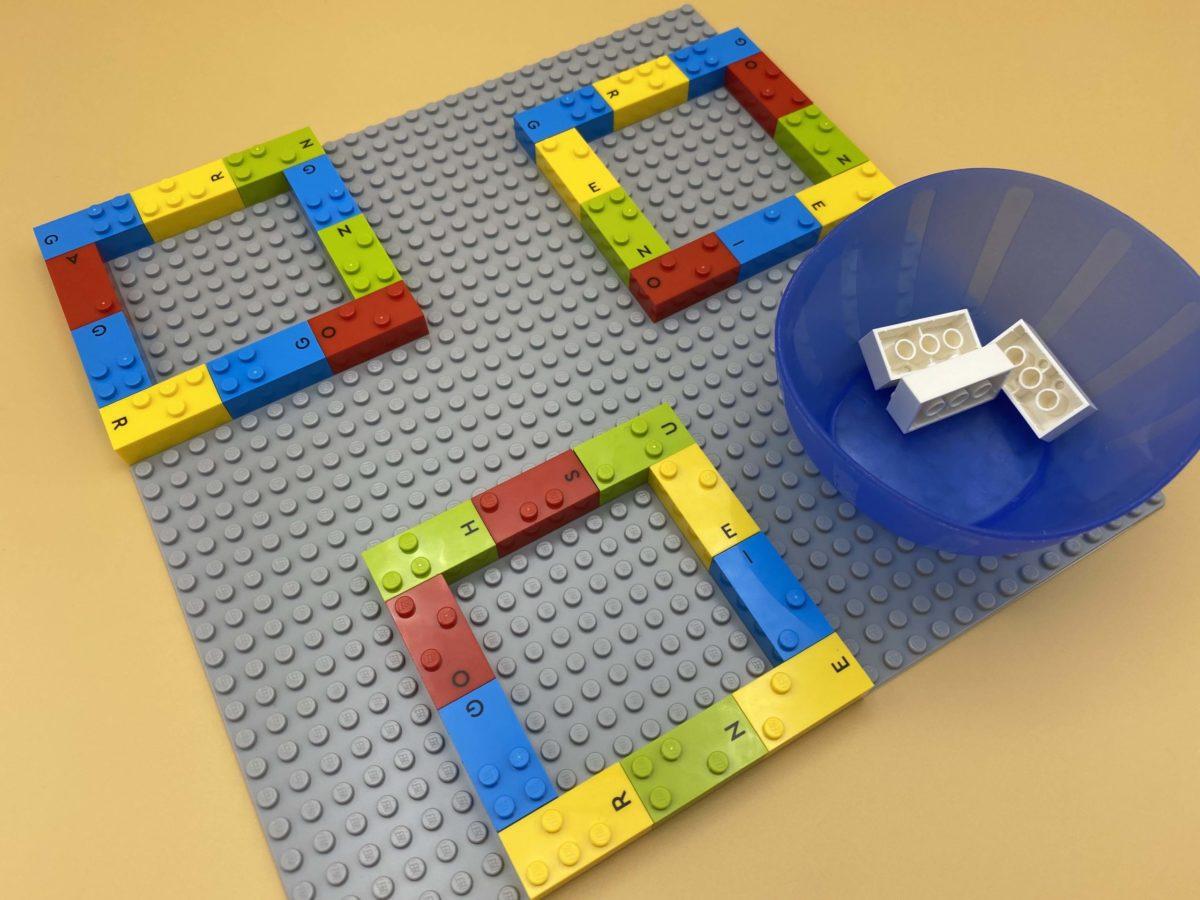 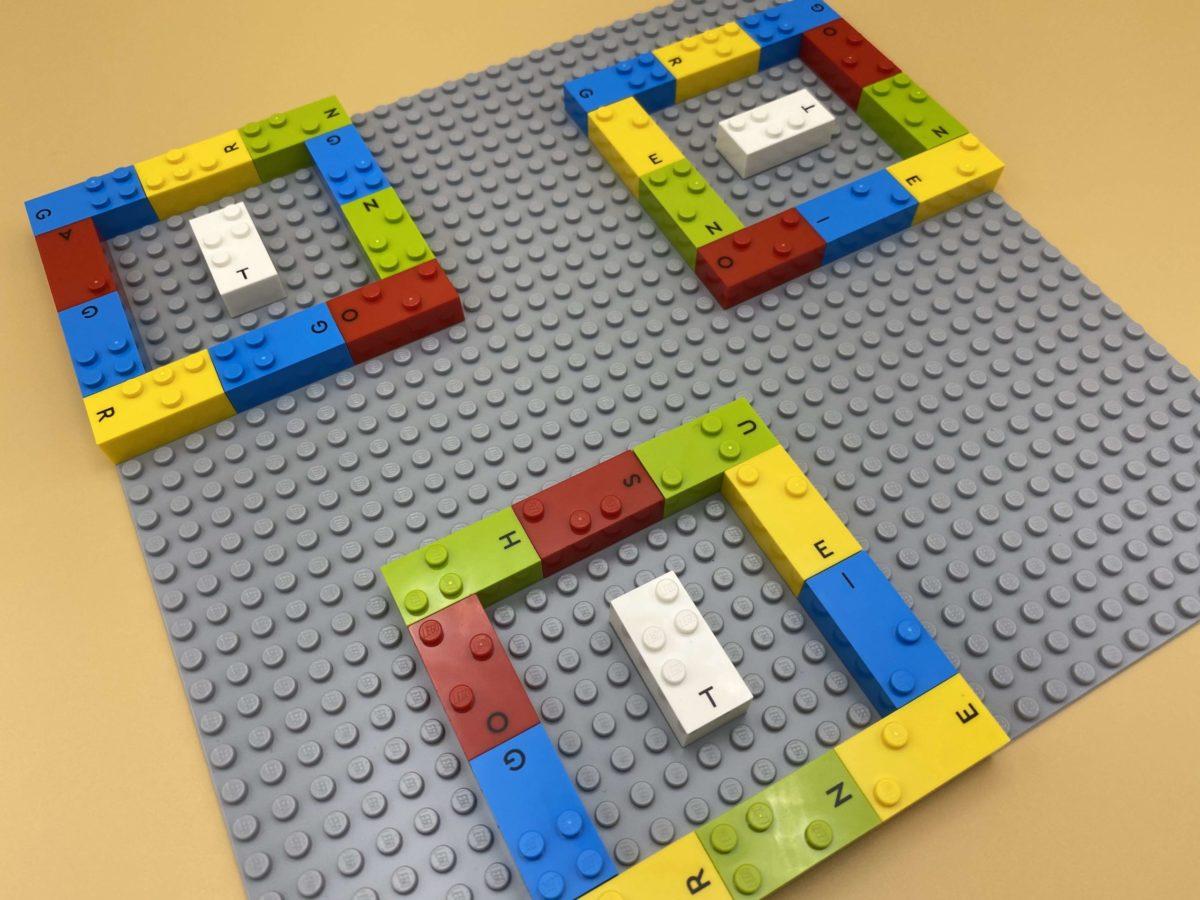 